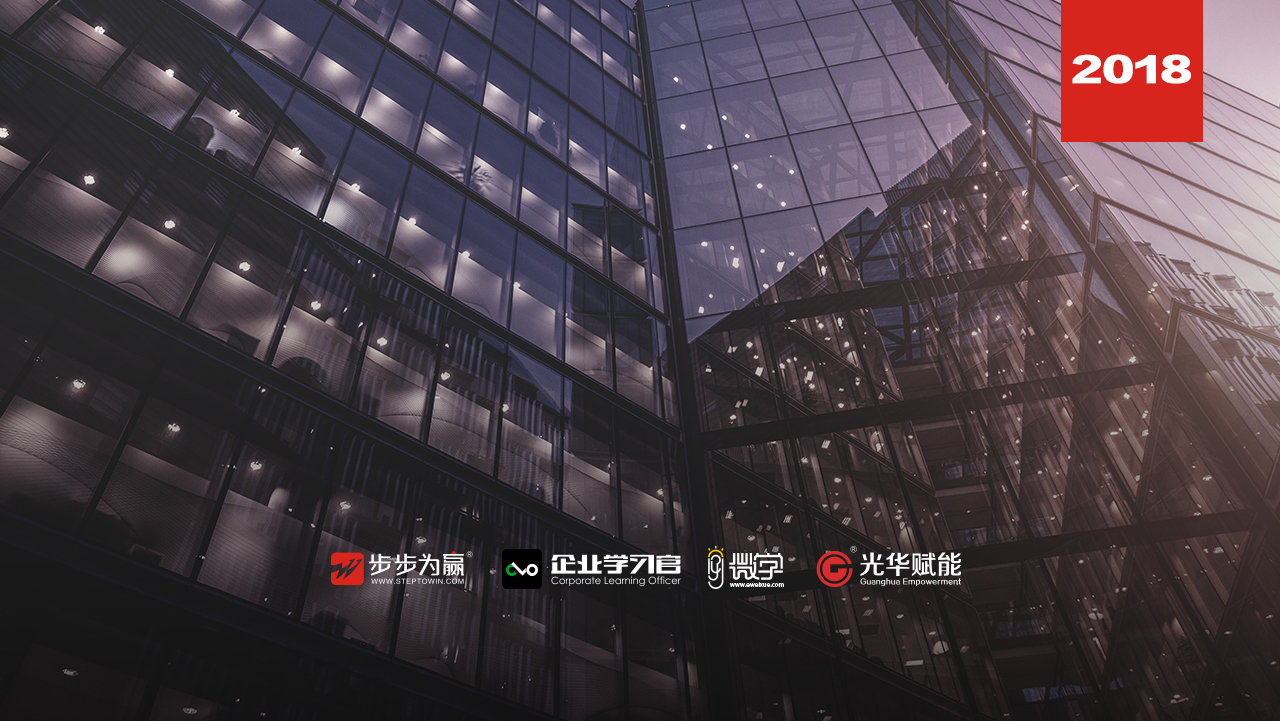 主讲老师：董天乐（曾任谷歌中国员工职业化训练导师）授课对象：基层主管、储备干部企业类型：不限企业大小：不限时间安排：2018年9月1日9:00至16:30地点安排：待定参课费用：学习卡套票2张/人   现金票1800元/人 购买学习卡享受更多优惠人数限制：150人课程目标运用游戏化思维，提升9095后小鲜肉员工职业化素养；掌握新生代小鲜肉员工的轻管理模式和GROW教练模型激励方式；建立与新生代小鲜肉员工的深入关系，使其乐于接受管理，享受工作乐趣；掌握打怪升级的游戏化积分经验值体系，即时反馈，有效打Call；懂得运用DISC性格识别工具个性化激励小鲜肉们。 课程大纲  Outline第一部分：和而不同——如何让小鲜肉们乐于接受你的管理威与信，过时的绝对权力轻管理策略，存威立信，重在梳理对人不对事，给他们一点权力变“潜规则”为“显规则”第二部分：以轻拨重——如何用游戏化的运作机制引领小鲜肉们 全情投入当下游戏化的参与机制实时反馈游戏化的激励机制和陌生人结盟，创造更大的社群游戏化的团队机制让幸福成为一种习惯游戏化的持续性第三部分：即时反馈——如何用积分经验值体系给小鲜肉们打Call什么是积分经验值和GROW模型Goal  目标：日常任务+项目任务Reality 现状：积分制定+弹性奖励Options 选择权：创意，创造，个性Way 路径：行动计划，评审时间实战运用与案例分析第四部分：善用团队——如何让小鲜肉们有效地自我管理站高一线，善用团队用团队的力量化解自我帮助他们找到自己节奏充分给予参与的权利第五部分： 以心换心——如何与小鲜肉们建立深入关系消除障碍，以心换心积极互动消除刻板印象减少噪音，让沟通顺畅帮助他们融入组织建立心理契约第六部分：个性激励 ——如何运用DISC高效激励小鲜肉们D型攻城狮 特质：自有想法，好胜心切，急出成绩应对策略：聚焦目标，委以重任，合理授权，充分肯定I型射鸡师，特质：喜欢交流，喜欢分享，喜欢新鲜应对策略：首日管理，表现舞台，部门导师，赞美认可C型程序猿，特质：重视流程，重视程序，谨慎被动应对策略：区域分割，线上交流，专业数据，权威论证S型广告狗，特质：忠诚度高，按部就班，友善亲切应对策略：照顾情绪，给予关注，主动支持，安全稳定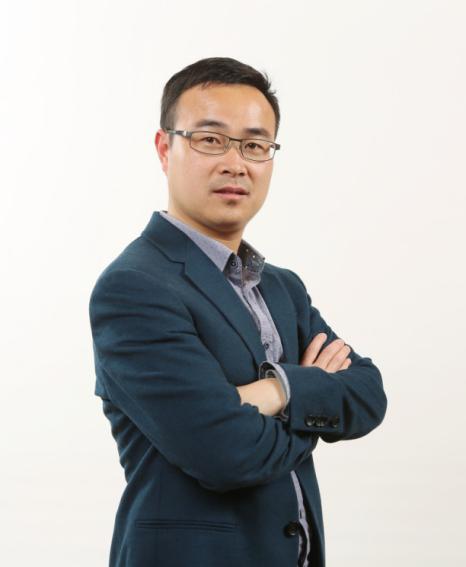 资历背景AACTP国际认证培训师AACTP国际认证促动师知彼解己的DISC沟通技术认证讲师知人善用的DISC顾问技术认证讲师上海交大、浙江大学等多家高校特约高级讲师授课风格互动：尊重成人学习的特点，重要感悟不在记忆，课程注重案例、故事、小组研讨演等互动式、启发教学；务实：重视课前调研把握学员需求，课程设计以能在专业上与学员产生更多共鸣的实效性为指导原则，尊重“传道、授业、解惑”的传统师道。深度：有长期从事培训咨询行业的从业背景，擅长针对性的咨询式企业内训，注重探寻问题背后的根源和观点，共启愿景帮助企业跟踪落地。授课经验董老师年度培训及咨询过的客户有（部分）：中国石化浙江分公司、广发银行、中国联通浙江分公司、中国电信浙江分公司、杭州民生药业集团、万向集团、万马集团、浙江网新恩普、腾翔集团、浙江安贤陵园、新光饰品集团、海王星辰、诸暨供电局、东田房产集团、上海烟草、农夫山泉、养生堂药业、康恩贝药业、珍视明药业等。课程预告时间：2018年9月7-8日（周五、六）课题：《啮合式人才管理（版权课限40人）》主讲：彭湃（版权课程《啮合式人才管理TM》授权讲师）学习卡套餐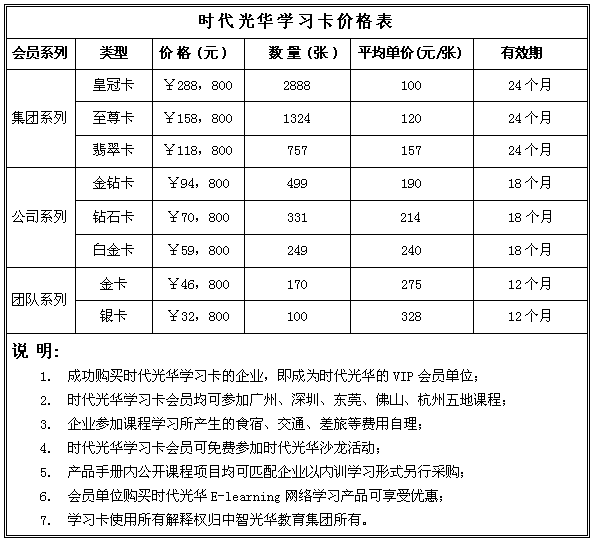 